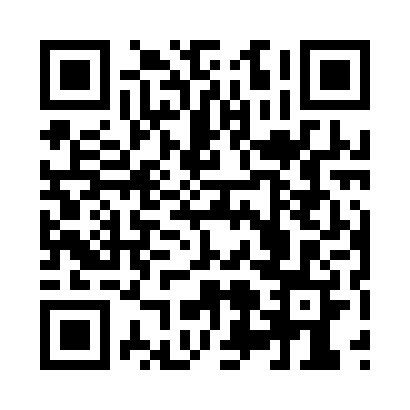 Prayer times for B-Say-Tah, Saskatchewan, CanadaWed 1 May 2024 - Fri 31 May 2024High Latitude Method: Angle Based RulePrayer Calculation Method: Islamic Society of North AmericaAsar Calculation Method: HanafiPrayer times provided by https://www.salahtimes.comDateDayFajrSunriseDhuhrAsrMaghribIsha1Wed3:355:2812:525:598:1710:122Thu3:325:2612:526:008:1910:143Fri3:295:2512:526:018:2110:174Sat3:265:2312:526:028:2210:195Sun3:245:2112:526:038:2410:226Mon3:215:1912:526:048:2510:247Tue3:185:1812:526:058:2710:278Wed3:155:1612:526:068:2810:309Thu3:135:1412:526:078:3010:3210Fri3:105:1312:526:088:3110:3511Sat3:075:1112:526:088:3310:3812Sun3:045:1012:526:098:3410:4113Mon3:025:0812:526:108:3610:4314Tue2:595:0712:526:118:3710:4515Wed2:595:0512:526:128:3910:4516Thu2:585:0412:526:138:4010:4617Fri2:575:0312:526:148:4210:4718Sat2:575:0112:526:148:4310:4819Sun2:565:0012:526:158:4410:4820Mon2:564:5912:526:168:4610:4921Tue2:554:5812:526:178:4710:5022Wed2:544:5612:526:188:4810:5023Thu2:544:5512:526:188:5010:5124Fri2:534:5412:526:198:5110:5225Sat2:534:5312:526:208:5210:5226Sun2:524:5212:536:218:5310:5327Mon2:524:5112:536:218:5510:5428Tue2:524:5012:536:228:5610:5429Wed2:514:4912:536:238:5710:5530Thu2:514:4812:536:238:5810:5631Fri2:514:4812:536:248:5910:56